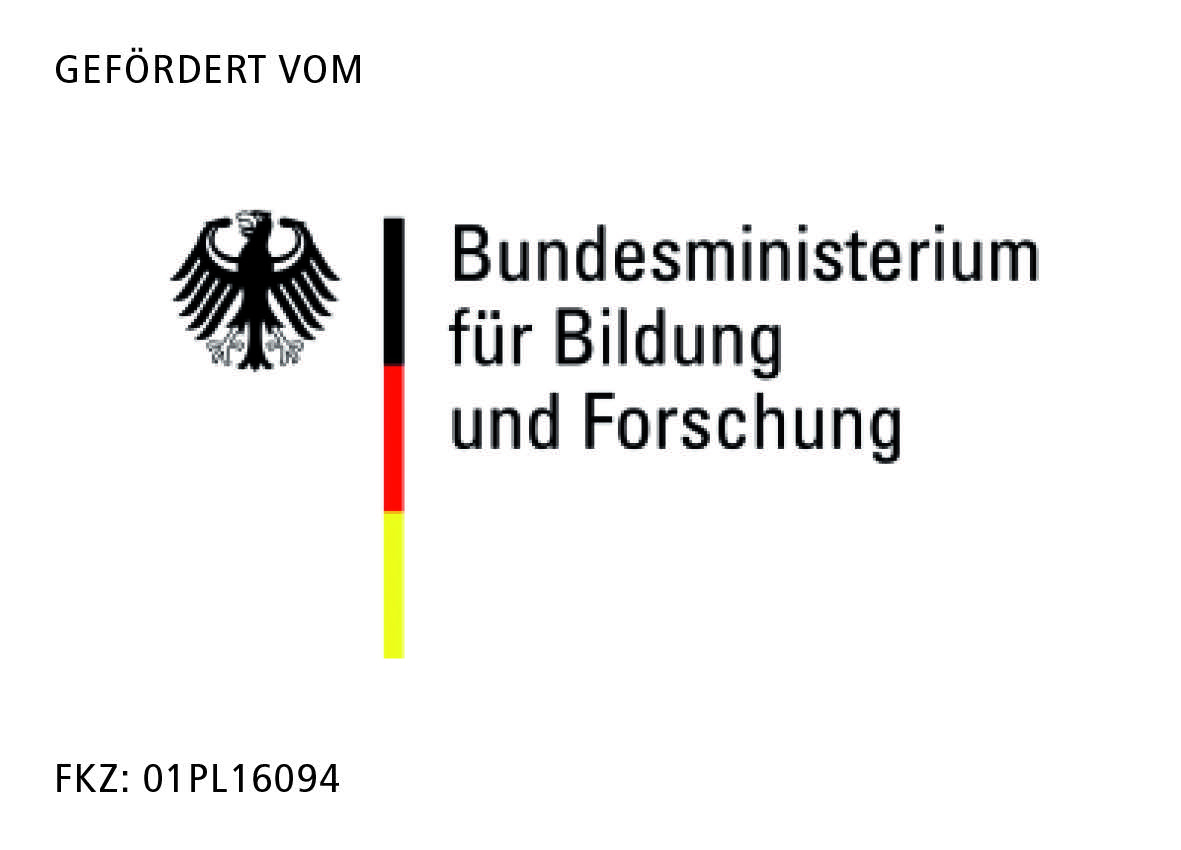 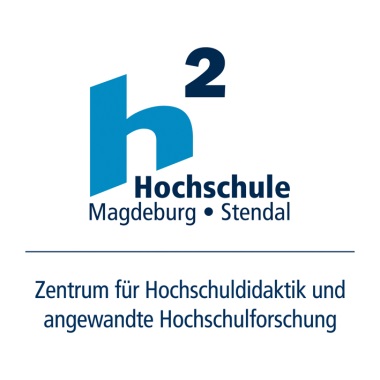 KomFö 20181. Projekttitel 2. Kurze Beschreibung des Projektes3. Didaktische Einordnung4. Zielgruppe und Kontexta) Welche Zielgruppe wird erreicht (Studierende, Lehrende, SG-Organisation)?b) Wo ist das Projekt verankert (FB/Studiengang)?4. Zielgruppe und Kontexta) Welche Zielgruppe wird erreicht (Studierende, Lehrende, SG-Organisation)?b) Wo ist das Projekt verankert (FB/Studiengang)?5. Was ist das Ziel?Welcher Problembereich soll verbessert werden?6. Was konkret wird entwickelt?Welche Produkte (z.B. Lehrmaterialien) liegen am Ende des Projekts vor?7. Welche Ergebnisse werden erwartet?Was hat sich nach Abschluss des Projektes für den Lehr- und Studienalltag verändert?8. Wie wird die Nachhaltigkeit des Projekts gesichert?Wie sollen die Ergebnisse über den Förderzeitraum hinaus genutzt werden?9. Welche finanziellen Mittel werden beantragt?Werkvertrag und/oder studentischer/wissenschaftlicher Hilfskraftvertrag z.B.Werkvertrag: 30 h/Monat à 30€/h = 900 €/Monat x 3 Monate: 	2700,00 € 
1 HiWi(BA)-Vertrag: 40 h/Monat à 12,53 €/h(brutto) x 4 Monate: 	2004,80 €
Gesamt: 								4704,80 €10. Kontakt(Studierende/r und/oder Lehrende/r der Hochschule Magdeburg-Stendal)10. Kontakt(Studierende/r und/oder Lehrende/r der Hochschule Magdeburg-Stendal)TitelVorname und NameFachbereich / InstitutE-MailTitelVorname und NameFachbereich / InstitutE-Mail